Y7 Russian Taster Sessions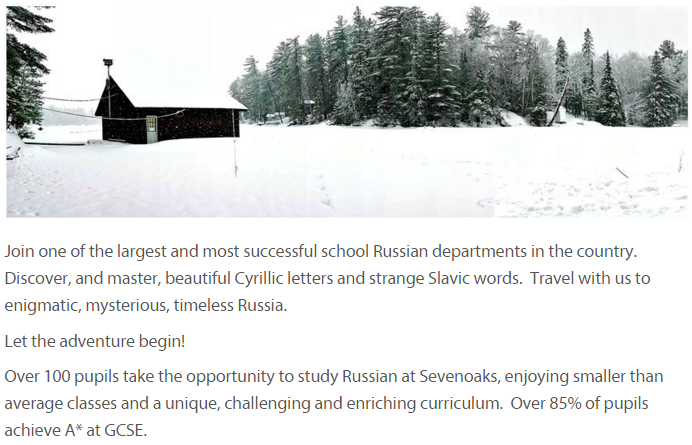 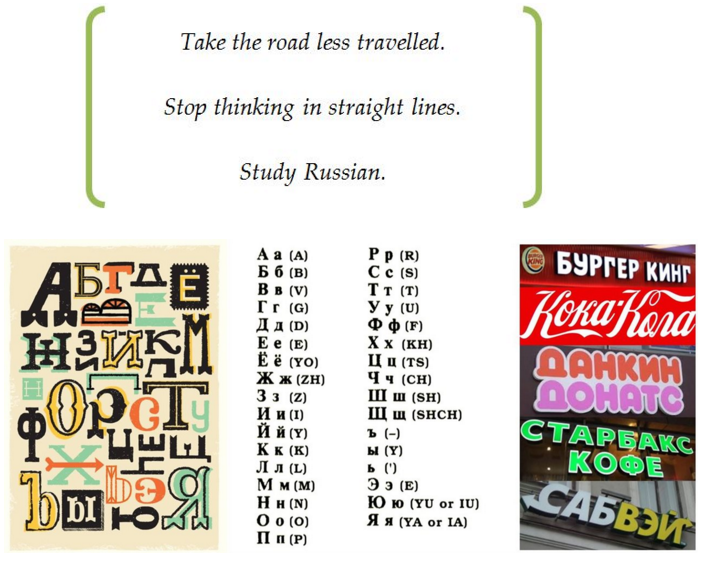 The 33 Letters of the Cyrillic AlphabetRUSSIAN DETECTIVES!What do these words mean?  Have a guess (it’s a James Bond theme!)ТЕРРОРИ́СТ			ШПИО́Н							ЭКОНОМИ́СТКА		КОМАНДИ́Р			ЭКСПЕ́РТ			БАНКИ́Р			ЧЕМПИО́Н			МИ́СТЕР			ГЕРО́Й				ПРОБЛЕ́МА			ТАКСИ́				АЭРОПО́РТ			ЛО́НДОН			КАЗИНО́			ПО́КЕР				МАРТИ́НИ			РА́ДИО				МИКРОФО́Н		БО́МБА				СТОП!					НОЛЬ				СЕМЬ				ИНТЕРЕ́СНО			OUR FIRST RUSSIAN WORDS:ПРИВЕ́Т			 	(preevyét) 		hello!КАК ДЕЛА́?			(kák dyelá?) 		how are youХОРОШО́			(harashó)		goodПЛО́ХО				(plókha)			badО́ЧЕНЬ ХОРОШО́		(óchen harashó)	very goodО́ЧЕНЬ ПЛО́ХО		(óchen plókha)	very badПОКА́!				(paká!)			goodbye!ДА					(dá)				yesНЕТ					(nyét)			noПОЖА́ЛУЙСТА		(pazhálsta)		pleaseСПАСИ́БО			(spaséeba)		thank youSome basic words for understanding James Bond ScriptЭ́ТО					(éta) 	  	    	this (is) / (is) this?И 					(ée)				andНО					(nó) 			butЯ					(yá)				I (am) (a/the)ОН					(ón)				he (is) (a/the)	ТЫ					(túy)		      	you (are) (a/the)Я ЛЮБЛЮ́... 			(yá lyooblyóo)		I love…Я ТЕБЯ́ ЛЮБЛЮ́! 		(yá tebyá lyooblóo)	I love you!КТО? 				(któ)			Who?ЧТО?				(shtó)			What?		ГДЕ?				(gdyé)			Where?КАКА́Я?				(kakáya)			What kind of?Как тебя́ зову́т?     Меня́ зову́т ________.……………………………………………………………………………………………………………………………………………………………………………………………………………………………………………………………………………………………………………………………………………………………………………………………………………………………………………………………………………………………………………………………………………………………………………………………………………………………………………………………………………………………………………………………………………………………………………………………………………………………………………………………………………………………………………………………………………………………………………………………………………………………………………………………………………………………………………………………………………………………………………………………………………………………………………………………………………………………………………………………………………………………………………………………………………………………………………………………………………………………………………………………………………………………………………………………………………………………………………………………………………………………………………………………………………………………………………………………………………………………………………………………………………………………………………………………………………………………………………………………………………………………………………………………………………………………………………………………………………………………………………………………………………………………………………………………………………………………………………………………………………………………………………………………………………………………………………………………………………………………………………………………………………………………………………………………………………………………………………………………………………………………………………………………………………………………………………………………………………………………………………………………………………………………………………………………………………………………………………………………………………………………………………………………………………………………………………………………………………………………………………………………………………………………………………………………………………………………………………………………………………………………………………………………………………………………………………………………………………………………………………………………………………………………………………………………………………………………………………………………………………………………………………………………………………………………………………………………………………………………………………………………………………………………………………………………………………………………………………………………………………………………………………………………………………………………………………………………………………………………………………………………………………………………………………………………………………………………………………………………………………………………………………………………………………………………………………………………………………………………………………………………………………………………………………………………………………………………………………………………… А  аh A t Р  рR ag Б  бB ag С  сS it В  вV et Т  тT ag Г   гG ap У  уg OO Д  дD ot Ф  фF it Е  еYE t Х  хlo CH Ё  ёYO nder Ц  цbi TS Ж жpleaSure Ч  чCH ap З  зZ oo Ш шSH ut И  иf EE t Щ щSH-SH Й  йBo Y   ъHard sign К  кK it   ыk I ll Л  лL amp   ьSoft sign М мM at Э   эl E t Н  нN ot Ю юYU le О  оb O re Я   яYA k П  пP ot